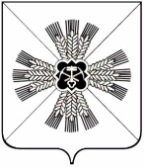 КЕМЕРОВСКАЯ ОБЛАСТЬПРОМЫШЛЕННОВСКИЙ РАЙОНАДМИНИСТРАЦИЯ ПРОМЫШЛЕННОВСКОГО ГОРОДСКОГО ПОСЕЛЕНИЯПОСТАНОВЛЕНИЕот « 23» января 2018 г. № 8пгт. ПромышленнаяО назначении публичных слушаний по предоставлению разрешения на условно-разрешенный вид использования земельного участка, находящегося по адресу: Кемеровская область, Промышленновский район,                         пгт. Промышленная, ул. Партизанская, 45       В соответствии со ст. 28 Федерального закона от 06.10.2003 № 131-ФЗ «Об общих принципах организации местного самоуправления в Российской Федерации», Уставом Промышленновского городского поселения, решением Промышленновского поселкового Совета народных депутатов от 09.11.2005 г. №5 «О порядке организации и проведения публичных слушаний»:1. Провести публичные слушания по предоставлению разрешения на условно-разрешенный вид использования земельного участка, находящегося по адресу:  Кемеровская область, Промышленновский район, пгт. Промышленная, ул. Партизанская, 45.2. Назначить проведение публичных слушаний на 05.03.2018г. (не менее одного месяца и не более трех месяцев со дня выхода объявления  в районной газете «Эхо»)3. Провести публичные слушания  в форме комплексного обсуждения по адресу: Кемеровская область, Промышленновский район, пгт. Промышленная, ул. Кооперативная, 2, каб. 201,  в 15:00.4. Назначить комиссию по проведению публичных слушаний в составе:Председатель: глава Промышленновского городского поселения Дробот Д.А.Секретарь: главный специалист администрации Промышленновского городского поселения Хвастунова О. В.Члены комиссии:начальник экономического отдела администрации Промышленновского городского поселения   Черданцева О.Г.главный специалист администрации Промышленновского городского поселения Бутримова Л. В.5. Настоящее постановление вступает в силу со дня подписания и подлежит размещению на официальном сайте администрации Промышленновского муниципального района в сети «Интернет».6.  Контроль за исполнением настоящего постановления оставляю за собой.                                 Глава Промышленновского городского поселения                                         Д. А. ДроботИсп: Бутримова Л. В.Тел: 7-40-28